Seventh Grade Social Studies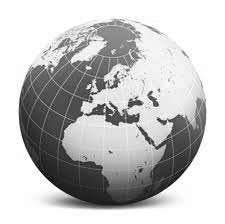 Two-part course taught in sixth grade and seventh gradeSeventh Grade Sequence: European Geography and Ancient History; European Geography, Modern Europe, and Contemporary Issues; Latin America; Canada and the United StatesCurrent events are integrated in the unitsFocus on discipline literacy -- Reading and writing skills are embedded in the social studies curriculum            Reading Like a HistorianSpecific objectives and inquires have been developed for the Gifted and Talented classesBooks: Nystrom’s Desk Atlas and Glencoe’s Discovering World GeographyStudents must maintain a separate Social Studies binderThere is routine, order, and structure to the class; monitor your child’s progress through the Agenda Book, quarterly grade sheets and goal sheets, and binderHomework: Approximately 1 to 1 1/2 hours of homework will be assigned per week (10-15 minutes per night); it is the student's responsibility to copy the homework in their Agenda Book, to obtain and hand in all work, and to make-up any missed assignments.Quizzes and tests are announced and information is posted (white board in Room 11 and electronically through HCPSS’s Canvas learning management system) approximately a week before they are given and study guides are providedGrades on HCPSS’s Canvas learning management system will be up-dated on a timely basis; for the most up-to-date information check your child’s grade sheetBest way to reach Ms. Apple is to write a note in your child’s Agenda Book or call school (410-313-5520) and leave a message